РЕШЕНИЕРассмотрев проект решения о порядке осуществления дорожной деятельности в отношении автомобильных дорог местного значения в границах Петропавловск-Камчатского городского округа, разработанный рабочей группой, созданной решением Городской Думы Петропавловск-Камчатского городского округа от 19.09.2012 № 1542-р, внесенный Главой Петропавловск-Камчатского городского округа Слыщенко К.Г., руководствуясь статьей 28 Устава Петропавловск-Камчатского городского округа, Городская Дума Петропавловск-Камчатского городского округаРЕШИЛА:1. Принять Решение о порядке осуществления дорожной деятельности в отношении автомобильных дорог местного значения в границах Петропавловск-Камчатского городского округа.2. Направить принятое Решение Главе Петропавловск-Камчатского городского округа для подписания и обнародования.РЕШЕНИЕот 06.03.2013 № 49-ндО порядке осуществления дорожной деятельности в отношении автомобильных дорог местного значения в границах Петропавловск-Камчатского городского округа(Принято Городской Думой Петропавловск-Камчатского городского округа)(решение от 27.02.2013 № 126-р)С изменениями от28.08.2013 № 106-нд (21.08.2013 № 246-р)02.03.2016 № 392-нд (25.02.2016 № 902-р)26.04.2016 № 427-нд (20.04.2016 № 926-р)10.10.2017 № 9-нд (04.10.2017 № 23-р)Статья 1. Общие положения1. Настоящее Решение о порядке осуществления дорожной деятельности в отношении автомобильных дорог местного значения в границах Петропавловск-Камчатского городского округа (далее - Решение) разработано на основании Федерального закона от 06.10.2003  131-ФЗ «Об общих принципах организации местного самоуправления в Российской Федерации», Федерального закона от 08.11.2007  257-ФЗ «Об автомобильных дорогах и о дорожной деятельности в Российской Федерации и о внесении изменений в отдельные законодательные акты Российской Федерации».2. Настоящее Решение регулирует отношения, возникающие в связи с использованием автомобильных дорог местного значения Петропавловск-Камчатского городского округа (далее - автомобильные дороги) и осуществлением дорожной деятельности на территории Петропавловск-Камчатского городского округа (далее - городской округ).Статья 2. Полномочия органов местного самоуправления в области использования автомобильных дорог и осуществления дорожной деятельности1. К полномочиям Городской Думы Петропавловск-Камчатского городского округа в области использования автомобильных дорог и осуществления дорожной деятельности на территории городского округа относятся:1) определение порядка осуществления дорожной деятельности в отношении автомобильных дорог местного значения в границах городского округа;2) определение порядка создания и использования, в том числе на платной основе, парковок (парковочных мест), расположенных на автомобильных дорогах общего пользования местного значения;3) определение порядка осуществления муниципального контроля за обеспечением сохранности автомобильных дорог;4) иные полномочия в соответствии с федеральными законами, законами Камчатского края, муниципальными нормативными правовыми актами городского округа.2. К полномочиям администрации Петропавловск-Камчатского городского округа (далее - администрация городского округа) в лице ее органов, в области использования автомобильных дорог и осуществления дорожной деятельности на территории городского округа относятся:1) принятие решений о создании и об использовании на платной основе парковок (парковочных мест), расположенных на автомобильных дорогах общего пользования, и о прекращении такого использования;2) установление размера платы за пользование на платной основе парковками (парковочными местами), расположенными на автомобильных дорогах общего пользования;3) принятие решений об использовании на платной основе автомобильных дорог общего пользования, участков указанных автомобильных дорог и о прекращении такого использования;4) определение методики расчета и максимального размера платы за проезд транспортных средств по платным автомобильным дорогам общего пользования, платным участкам указанных автомобильных дорог, за пользование на платной основе парковками (парковочными местами), расположенными на автомобильных дорогах общего пользования;5) осуществление муниципального контроля за обеспечением сохранности автомобильных дорог;6) разработка основных направлений инвестиционной политики в области развития автомобильных дорог;7) утверждение перечня автомобильных дорог общего и необщего пользования (перечни утверждаются постановлением администрации городского округа); 8) присвоение наименований и идентификационных номеров автомобильным дорогам по согласованию с Министерством транспорта и дорожного строительства Камчатского края;9) осуществление дорожной деятельности в отношении автомобильных дорог;Решением от 26.04.2016 № 427-нд (20.04.2016 № 926-р) пункт 10 части 2 изложен в новой редакции10) определение размера вреда, причиняемого тяжеловесными транспортными средствами при движении по автомобильным дорогам;11) осуществление расчета, начисления и взимания платы в счет возмещения вреда, причиняемого транспортными средствами, осуществляющими перевозки тяжеловесных грузов по автомобильным дорогам;Решением от 10.10.2017 № 9-нд (04.10.2017 № 23-р) в пункт 12 части 2 внесено изменение12) осуществление выдачи специального разрешения на движение транспортных средств, осуществляющих перевозки тяжеловесных и (или) крупногабаритных грузов, при движении по автомобильным дорогам;13) утверждение нормативов финансовых затрат на капитальный ремонт, ремонт, содержание автомобильных дорог и правил расчета размера ассигнований бюджета городского округа на указанные цели;Решением 26.04.2016 № 427-нд (20.04.2016 № 926-р) пункт 14 части 2 изложен в новой редакции14) осуществление выдачи в порядке, установленном Градостроительным кодексом Российской Федерации, разрешения на строительство, реконструкцию автомобильных дорог, а также  частных автомобильных дорог, строительство или реконструкцию которых планируется осуществлять в границах городского округа;15) установление стоимости и перечня услуг по присоединению объектов дорожного сервиса к автомобильным дорогам общего пользования;16) использование автомобильных дорог при организации и проведении мероприятий по гражданской обороне, мобилизационной подготовке в соответствии с законодательством Российской Федерации, ликвидация последствий чрезвычайных ситуаций на автомобильных дорогах в соответствии с законодательством Российской Федерации в области защиты населения и территорий от чрезвычайных ситуаций;17) информационное обеспечение пользователей автомобильными дорогами общего пользования;18) утверждение а установления и использования полос отвода автомобильных дорог;19) иные полномочия в соответствии с федеральными законами, законами Камчатского края, муниципальными нормативными правовыми актами городского округа.Статья 3. Планирование и осуществление дорожной деятельности в отношении автомобильных дорог 1. Планирование дорожной деятельности на территории городского округа осуществляется администрацией городского округа на основании документов территориального планирования, нормативов финансовых затрат на капитальный ремонт, ремонт, содержание автомобильных дорог и оценки транспортно-эксплуатационного состояния автомобильных дорог, долгосрочных целевых программ.Решением от 02.03.2016 № 392-нд (25.02.2016 № 902-р) в часть 2 статьи 3 внесено изменение2. Осуществление дорожной деятельности в отношении автомобильных дорог обеспечивается уполномоченным органом администрации городского округа - Управлением городского хозяйства администрации Петропавловск-Камчатского городского округа.Статья 4. Порядок содержания и ремонта автомобильных дорог 1. Содержание автомобильных дорог осуществляется в соответствии с требованиями технических регламентов в целях обеспечения сохранности автомобильных дорог, а также организации дорожного движения, в том числе посредством поддержания бесперебойного движения транспортных средств по автомобильным дорогам и безопасных условий такого движения.2. Организация и проведение работ по ремонту автомобильных дорог и работ по содержанию автомобильных дорог включают в себя следующие мероприятия:1) оценка технического состояния автомобильных дорог;2) разработка проектов работ по ремонту и содержанию автомобильных дорог или сметных расчетов стоимости работ по ремонту и содержанию автомобильных дорог;3) проведение работ по ремонту и содержанию автомобильных дорог;4) приемка работ по ремонту и содержанию автомобильных дорог.3. Ремонт автомобильных дорог осуществляется в соответствии с требованиями технических регламентов в целях поддержания бесперебойного движения транспортных средств по автомобильным дорогам и безопасных условий такого движения, а также обеспечения сохранности автомобильных дорог.Решением от 28.08.2013 № 106-нд (решение от 21.08.2013 № 246-р) часть 4 изложена в новой редакции.4. Классификация работ по содержанию и ремонту автомобильных дорог определяется в соответствии с Классификацией работ по капитальному ремонту, ремонту и содержанию автомобильных дорог, утвержденной приказом Министерства транспорта Российской Федерации от 16.11.2012 № 402.Решением от 02.03.2016 № 392-нд (25.02.2016 № 902-р) в часть 5 статьи 4 внесено изменение5. В случае ремонта автомобильных дорог, требующего введения временных ограничения или прекращения движения транспортных средств по автомобильным дорогам, Управление городского хозяйства администрации Петропавловск-Камчатского городского округа обязан информировать пользователей автомобильными дорогами о сроках такого ремонта и возможных путях объезда, в порядке, установленном Правительством Камчатского края.6. В целях определения соответствия транспортно-эксплуатационных характеристик автомобильных дорог требованиям технических регламентов, администрацией городского округа в порядке, установленном приказом Министерства транспорта Российской Федерации от 27.08.2009 № 150 «О порядке проведения оценки технического состояния автомобильных дорог», проводится оценка технического состояния автомобильных дорог. Капитальный ремонт или ремонт автомобильных дорог осуществляется в случае несоответствия транспортно-эксплуатационных характеристик автомобильных дорог требованиям технических регламентов.Статья 5. Проектирование, строительство, реконструкция и капитальный ремонт автомобильных дорог Решением от 28.08.2013 № 106-нд (решение от 21.08.2013 № 246-р) в часть 1внесено изменение 1. Проектирование, строительство, реконструкция, капитальный ремонт автомобильных дорог осуществляются в соответствии с Градостроительным  Российской Федерации и Федеральным  от 08.11.2007
№ 257-ФЗ «Об автомобильных дорогах и о дорожной деятельности в Российской Федерации и о внесении изменений в отдельные законодательные акты Российской Федерации».Решением 26.04.2016 № 427-нд (20.04.2016 № 926-р) в часть 2 внесено изменение2. Разрешение на строительство, реконструкцию автомобильных дорог, а также частных автомобильных дорог, строительство или реконструкцию которых планируется осуществлять в границах городского округа, разрешение на строительство и реконструкцию пересечений и примыканий выдается Управлением архитектуры, градостроительства и земельных отношений администрации Петропавловск-Камчатского городского округа.Решением от 28.08.2013 № 106-нд (решение от 21.08.2013 № 246-р)  часть 3 изложена в новой редакции.3. Классификация работ по капитальному ремонту автомобильных дорог определяется в соответствии с Классификацией работ по капитальному ремонту, ремонту и содержанию автомобильных дорог, утвержденной приказом Министерства транспорта Российской Федерации от 16.11.2012 № 402.4. Решением от 28.08.2013 № 106-нд (решение от 21.08.2013 № 246-р) часть 4 исключена 5. Примыкающие к автомобильным дорогам общего пользования автомобильные дороги, подъезды к автомобильным дорогам общего пользования, съезды с автомобильных дорог общего пользования должны иметь твердое покрытие, начиная с мест примыкания, на расстояние, размер которого должен быть не менее установленного техническими регламентами размера.6. Расходы на строительство, реконструкцию, капитальный ремонт, ремонт пересечений и примыканий, в том числе расходы на выполнение дополнительных работ, связанных с обеспечением безопасности дорожного движения, водоотведения и исполнением других установленных техническими регламентами требований, несут лица, в интересах которых осуществляются строительство, реконструкция, капитальный ремонт, ремонт пересечений или примыканий.Решением от 02.03.2016 № 392-нд (25.02.2016 № 902-р) в часть 7 статьи 5 внесено изменение7. В случаях реконструкции, капитального ремонта автомобильных дорог, ремонта пересечений и примыканий, требующего введения временных ограничения или прекращения движения транспортных средств по автомобильным дорогам, Управление городского хозяйства администрации Петропавловск-Камчатского городского округа обязан информировать пользователей автомобильными дорогами о сроках таких реконструкций, капитального ремонта и о возможных путях объезда, в порядке, установленном Правительством Камчатского края.Статья 6. Прокладка, переустройство, перенос инженерных коммуникаций, их эксплуатация в границах полос отвода автомобильных дорог Решением 26.04.2016 № 427-нд (20.04.2016 № 926-р) в часть 1 внесено изменение1. Прокладка, перенос или переустройство инженерных коммуникаций, их эксплуатация в границах полосы отвода автомобильной дороги осуществляются владельцами таких инженерных коммуникаций или за их счет на основании договора, заключаемого владельцами таких инженерных коммуникаций с Управлением экономического развития и имущественных отношений администрации Петропавловск-Камчатского городского округа, и соответствующего разрешения на строительство (в случае если для прокладки, переноса или переустройства таких инженерных коммуникаций требуется выдача разрешения на строительство). В указанном договоре должны быть предусмотрены технические требования и условия, подлежащие обязательному исполнению владельцами таких инженерных коммуникаций при их прокладке, переносе, переустройстве, эксплуатации.2. В случае если прокладка, перенос или переустройство инженерных коммуникаций в границах полосы отвода и (или) придорожных полос автомобильной дороги городского округа влечет за собой реконструкцию или капитальный ремонт автомобильной дороги, ее участков, такие реконструкция, капитальный ремонт осуществляются владельцами инженерных коммуникаций или за их счет.3. При проектировании прокладки, переноса или переустройства инженерных коммуникаций в границах полос отвода автомобильных дорог владельцами таких инженерных коммуникаций или за их счет планируемое размещение таких инженерных коммуникаций в письменной форме согласовывается в порядке, установленном постановлением администрации городского округа.Статья 7. Финансовое обеспечение расходных обязательств городского округа по осуществлению дорожной деятельности в отношении автомобильных дорог 1. Дорожная деятельность в отношении автомобильных дорог осуществляется за счет средств бюджета городского округа, иных предусмотренных законодательством Российской Федерации источников финансирования, а также средств физических или юридических лиц, в том числе средств, привлеченных в порядке и на условиях, которые предусмотрены законодательством Российской Федерации о концессионных соглашениях.Решением от 28.08.2013 № 106-нд (решение от 21.08.2013 № 246-р) в часть 2 внесены изменения2. Формирование расходов бюджета городского округа на очередной финансовый год (очередной финансовый год и плановый период) на капитальный ремонт, ремонт и содержание автомобильных дорог осуществляется в соответствии с правилами расчета размера ассигнований бюджета городского округа на указанные цели на основании нормативов финансовых затрат на капитальный ремонт, ремонт и содержание автомобильных дорог с учетом необходимости приведения транспортно-эксплуатационных характеристик автомобильных дорог в соответствие с требованиями технических регламентов.Проектирование, строительство, реконструкция автомобильных дорог местного значения осуществляются в соответствии с частью 1 статьи 34 Федерального закона от 08.11.2007 № 257-ФЗ «.Решением от 02.03.2016 № 392-нд (25.02.2016 № 902-р) в часть 3 статьи 7 внесено изменение3. Расходование средств на проектирование, строительство, реконструкцию, капитальный ремонт, ремонт и содержание автомобильных дорог городского округа осуществляется путем размещения муниципального заказа в соответствии с Федеральным законом от 05.04.2013 № 44-ФЗ «О контрактной системе в сфере закупок товаров, работ, услуг для обеспечения государственных и муниципальных нужд».Статья 8. Вступление в силу настоящего Решения1. Настоящее Решение вступает в силу после дня его официального опубликования.2. Со дня вступления в силу настоящего Решения признать утратившими силу:1) Решение Городской Думы Петропавловск-Камчатского городского округа от 26.02.2009 № 103-нд «О порядке содержания и ремонта автомобильных дорог местного значения Петропавловск-Камчатского городского округа»;2) Решение Городской Думы Петропавловск-Камчатского городского округа от 01.06.2011 № 372-нд «О внесении изменений в Решение Городской Думы Петропавловск-Камчатского городского округа от 26.02.2009 № 103-нд
«О порядке содержания и ремонта автомобильных дорог местного значения Петропавловск-Камчатского городского округа». Глава Петропавловск-Камчатскогогородского округа                                                                                   К.Г. Слыщенко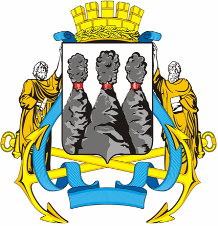 ГОРОДСКАЯ ДУМАПЕТРОПАВЛОВСК-КАМЧАТСКОГО ГОРОДСКОГО ОКРУГАот 27.02.2013 № 126-р5-я сессияг.Петропавловск-КамчатскийО принятии решения о порядке осуществления  дорожной деятельности в отношении автомобильных дорог местного значения в границах Петропавловск-Камчатского городского округаГлава Петропавловск-Камчатского городского округа, исполняющий полномочия председателя Городской ДумыК.Г. Слыщенко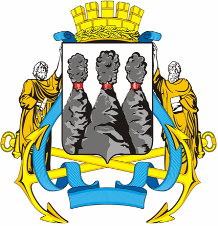 ГОРОДСКАЯ ДУМАПЕТРОПАВЛОВСК-КАМЧАТСКОГО ГОРОДСКОГО ОКРУГА